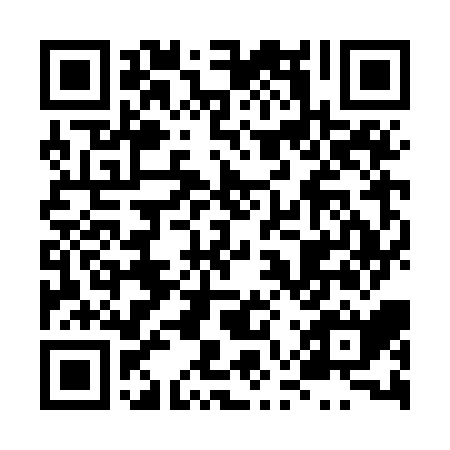 Ramadan times for Ghunia, BangladeshMon 11 Mar 2024 - Wed 10 Apr 2024High Latitude Method: NonePrayer Calculation Method: University of Islamic SciencesAsar Calculation Method: ShafiPrayer times provided by https://www.salahtimes.comDateDayFajrSuhurSunriseDhuhrAsrIftarMaghribIsha11Mon4:504:506:0412:013:256:006:007:1412Tue4:494:496:0312:013:256:006:007:1413Wed4:484:486:0212:013:256:006:007:1414Thu4:474:476:0112:013:256:016:017:1515Fri4:464:466:0012:003:256:016:017:1516Sat4:454:455:5912:003:256:016:017:1517Sun4:444:445:5812:003:246:026:027:1618Mon4:434:435:5712:003:246:026:027:1619Tue4:424:425:5611:593:246:026:027:1620Wed4:414:415:5611:593:246:036:037:1721Thu4:404:405:5511:593:246:036:037:1722Fri4:394:395:5411:583:246:036:037:1823Sat4:394:395:5311:583:236:046:047:1824Sun4:384:385:5211:583:236:046:047:1825Mon4:374:375:5111:573:236:046:047:1926Tue4:364:365:5011:573:236:056:057:1927Wed4:354:355:4911:573:226:056:057:2028Thu4:344:345:4811:573:226:056:057:2029Fri4:334:335:4711:563:226:066:067:2030Sat4:324:325:4611:563:226:066:067:2131Sun4:314:315:4511:563:216:066:067:211Mon4:304:305:4411:553:216:076:077:222Tue4:294:295:4311:553:216:076:077:223Wed4:284:285:4311:553:206:076:077:224Thu4:274:275:4211:543:206:086:087:235Fri4:264:265:4111:543:206:086:087:236Sat4:254:255:4011:543:196:086:087:247Sun4:244:245:3911:543:196:096:097:248Mon4:234:235:3811:533:196:096:097:259Tue4:224:225:3711:533:186:096:097:2510Wed4:214:215:3611:533:186:106:107:26